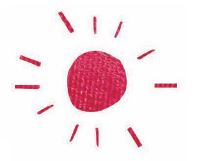 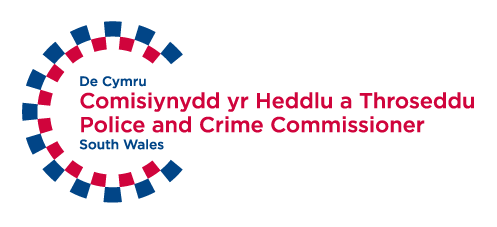 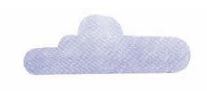 Eich gwasanaeth heddlu lleol yn Ne Cymru Rydyn ni eisiau gwybod beth rydych chi’n feddwl erbyn Dydd Llun 16 Rhagfyr 2019 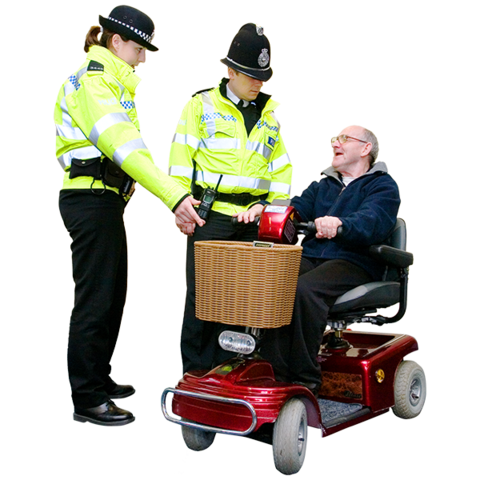 Cafodd y ddogfen yma ei hysgrifennu gan Gomisiynydd yr Heddlu a Throseddu De Cymru. Mae’n fersiwn hawdd ei ddeall  o’u dogfen ‘Arolwg Praesept Heddlu 2020/21’.Tachwedd 2019Am yr arolwg yma
CyflwyniadCwestiynau
Amdanoch chiOs oes dywedwch pa fath o anabledd sydd gennych chi os gwelwch yn dda:Diolch yn fawr.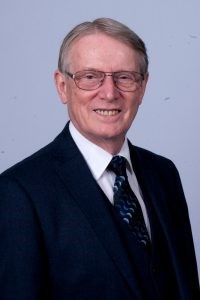 Enw eich Comisiynydd yr Heddlu a Throseddu ydy Alun Michael. 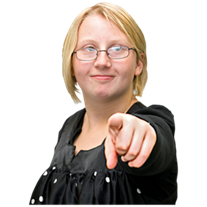 Mae e eisiau clywed beth rydych chi’n feddwl am beth mae Heddlu De Cymru yn ei wneud, A sut y dylen ni dalu amdano.  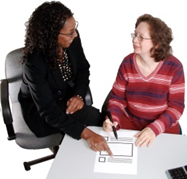 Efallai y byddwch angen cefnogaeth i ddarllen a deall y ddogfen yma. Gofynnwch i rhywun rydych chi’n ei adnabod i’ch helpu chi.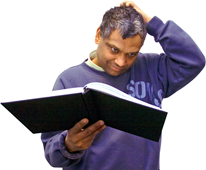 Efallai bod geiriau mewn ysgrifen glas trwm yn anodd i’w deall. Mae beth maen nhw’n feddwl yn y blwch glas.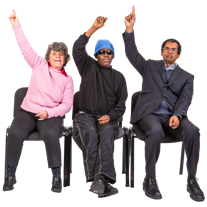 Os oes gennych unrhyw gwestiynau am yr arolwg yma e-bostiwch ni ar: sarah.mahon@south-wales.pnn.police.uk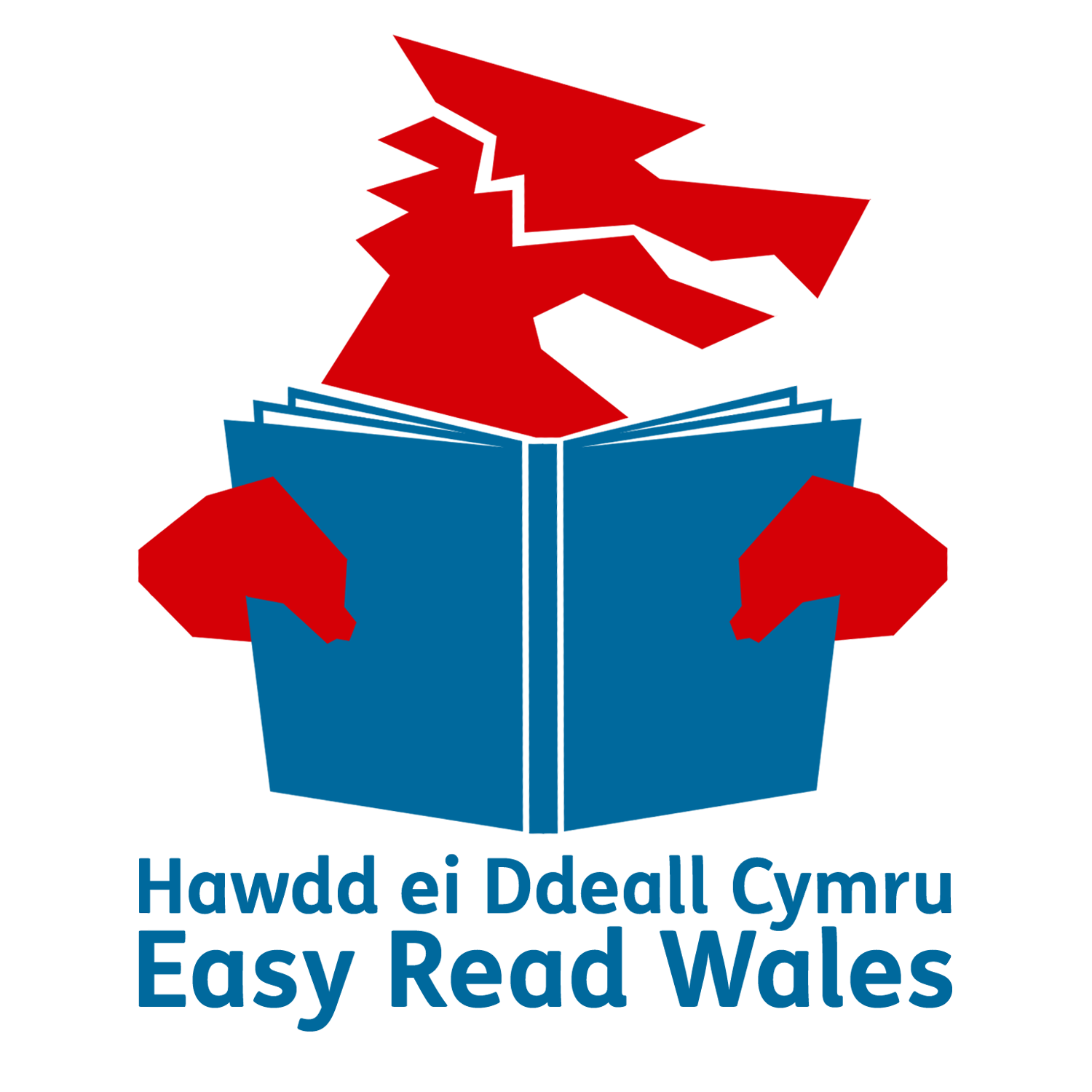 Cafodd yr arolwg yma ei wneud yn hawdd ei ddeall gan Hawdd ei Ddeall Cymru gan ddefnyddio Photosymbols. 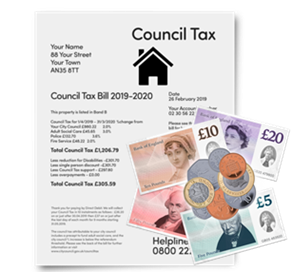 Bob mis mae ychydig o’ch treth gyngor yn mynd tuag at dalu am ran o’ch gwasanaeth heddlu lleol. 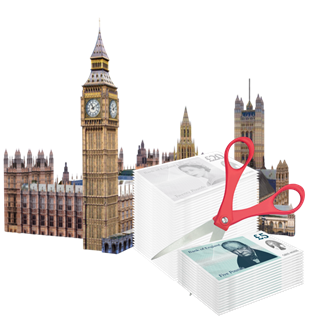 Mae gweddill yr arian yn dod o’r llywodraeth. Ond dros yr ychydig flynyddoedd diwethaf mae’r llywodraeth wedi torri faint o arian mae’n roi i’r heddlu.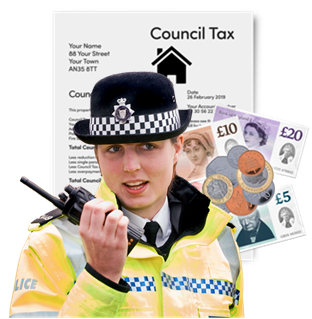 Mae hyn yn meddwl bod yr arian mae’r heddlu yn ei gael o’r dreth gyngor yn fwy pwysig nag erioed. 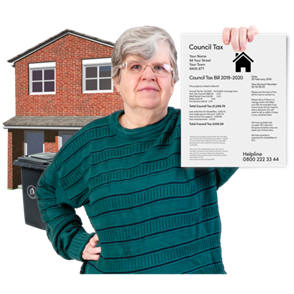 Rydyn ni’n gwybod os ydy pobl yn gorfod talu mwy o dreth gyngor mae hyn yn gallu bod yn anodd iddyn nhw. Felly rydyn ni’n meddwl yn ofalus iawn am beth ddylen ni ei wneud. 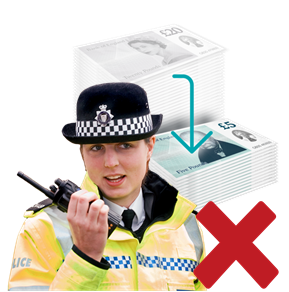 Os nad ydy’r cyhoedd yn talu rhagor o arian fydd gennym ni ddim digon i barhau i wneud y gwaith rydyn ni’n ei wneud nawr. 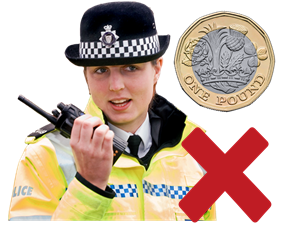 Os ydy pobl yn talu £1 yn fwy bob mis fydd gennym ni ddim digon o arian eto i barhau i wneud y gwaith rydyn ni’n ei wneud.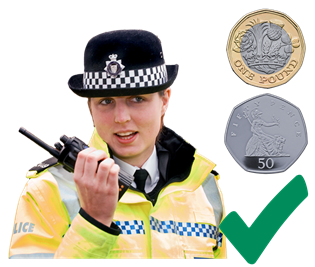 Os ydy pobl yn talu £1.50 yn fwy bob mis fe fydd gennym ni ddigon o arian i barhau i wneud yr un gwaith ag rydyn ni’n ei wneud nawr.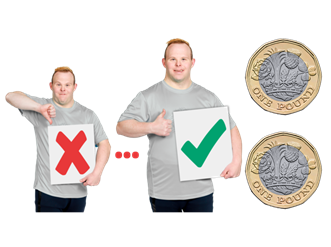 Os ydy pobl yn talu £2 yn fwy bob mis fe fyddwn ni’n gallu gwneud ein gwasanaeth heddlu yn well. 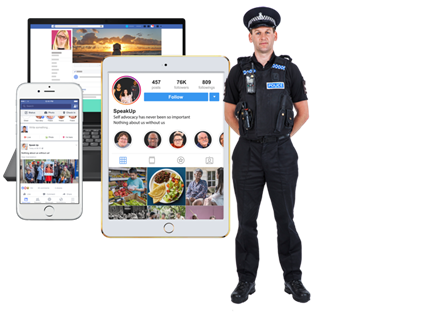 Fe fyddwn ni’n gallu defnyddio gwell technoleg. Ac fe fyddwn ni’n gallu gwneud mwy o waith i stopio trosedd cyn iddo ddigwydd.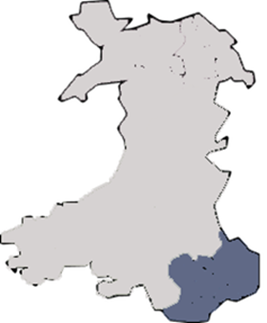 Cwestiwn 1
Ydych chi’n byw yn Ne Cymru?Ydw     Nac Ydw  Os ydw, ym mha sir rydych chi’n byw?Pen-y-bontRhondda Cynon TafCaerdyddAbertaweMerthyr TudfilBro Morgannwg Nedd Port Talbot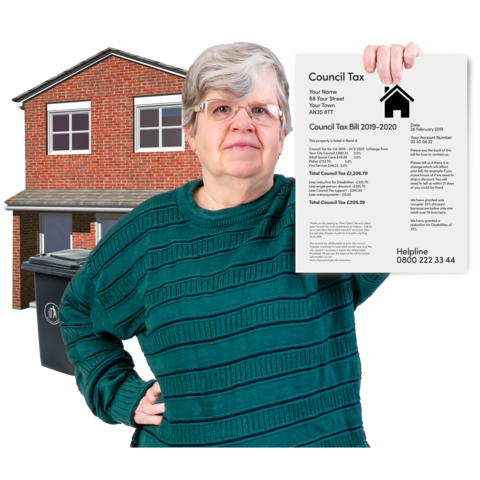 Cwestiwn 2 
Ydych chi’n talu treth gyngor?Ydw     Nac Ydw  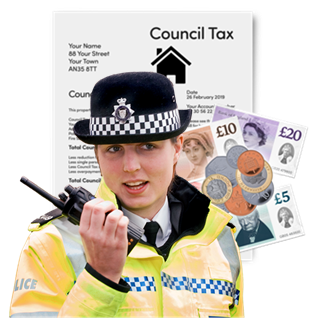 Cwestiwn 3Ydych chi’n gwybod bod rhan o’ch treth gyngor yn talu am waith yr heddlu?Ydw     Nac Ydw  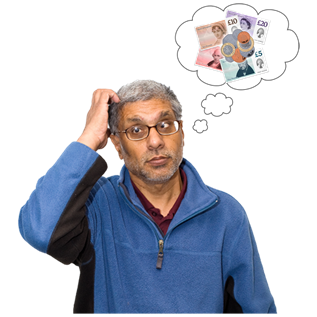 Cwestiwn 4Faint rhagor o dreth gyngor ydych chi’n hapus i’w dalu bob mis i gefnogi gwaith yr heddlu? Dim rhagor   £1   £1.50    £2 Dywedwch ragor wrthyn ni am eich ateb os gwelwch yn dda: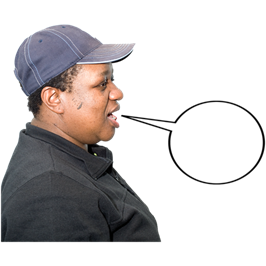 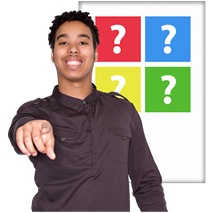 Mae’r Comisiynydd yr Heddlu a Throseddu eisiau gwybod beth rydych chi yn feddwl sydd yn bwysig i’r heddlu ganolbwyntio arno.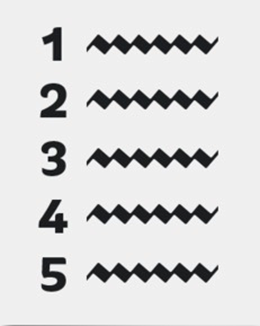 Cwestiwn 5
Os gwelwch yn dda dewiswch y 5 peth rydych chi’n meddwl sydd fwyaf pwysig i’r heddlu ganolbwyntio arnyn nhw.

Rhowch nhw yn ôl y drefn o pa mor bwysig rydych chi’n meddwl ydyn nhw. Er enghraifft rhowch 1 yn y blwch rydych chi’n meddwl sydd fwyaf pwysig. 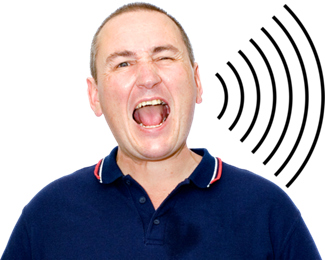 Ymddygiad gwrthgymdeithasolYmddygiad gwrthgymdeithasol ydy pan rydych chi’n gwneud rhywbeth mewn lle cyhoeddus sydd yn gwneud pobl eraill yn anghyfforddus. Fel gweiddi, taflu sbwriel neu yfed ar y stryd.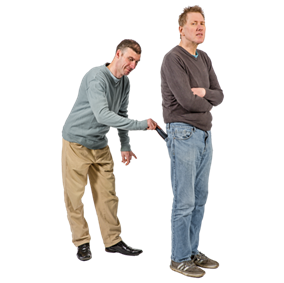 Bwrgleriaeth a dwyn. Er enghraift  torri i mewn i dŷ rhywun a dwyn eu pethau.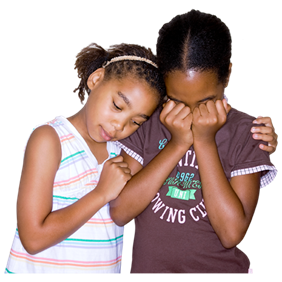 Camfanteisio’n rhywiol ar blant.  Er enghraifft rhoi rhoddion i blant i’w cael nhw i berfformio gweithredoedd rhywiol.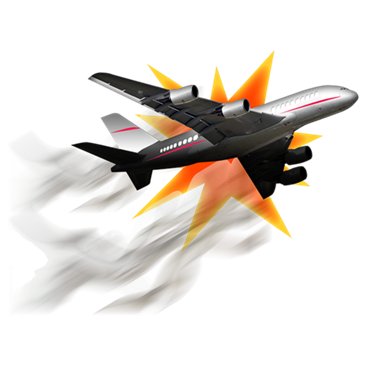 Stopio gweithgaredd terfysgol  rhag digwydd.Gweithgaredd terfysgol ydy pan mae pobl neu grŵp o bobl yn defnyddio trais yn erbyn y cyhoedd.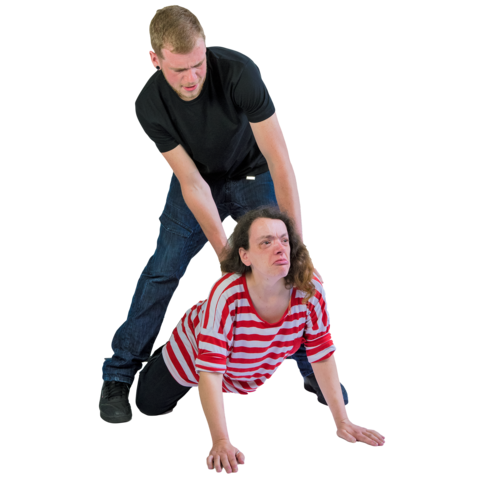 Cam-drin domestigMae cam-drin domestig  yn gallu digwydd i unrhyw un. Mae’n meddwl unrhyw ymddygiad sydd yn achosi niwed i rhywun  sydd yn cael ei wneud gan bartner, cyn bartner neu aelod o’r teulu.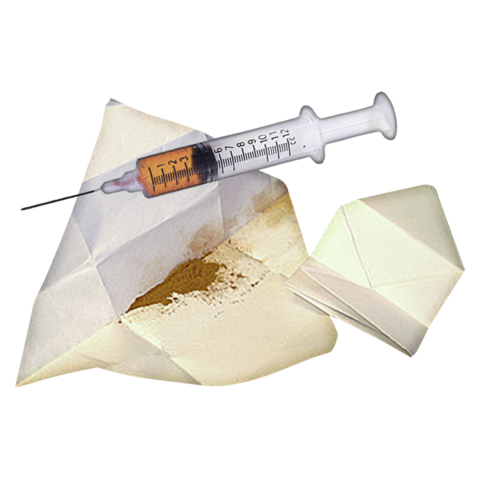 Pobl yn defnyddio cyffuriau anghyfreithlon.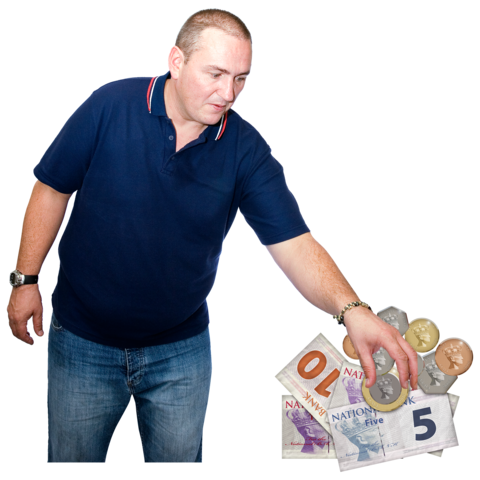 TwyllTwyll ydy pan mae pobl yn esgus bod yn rhywun arall er mwyn dwyn arian oddi arnyn nhw.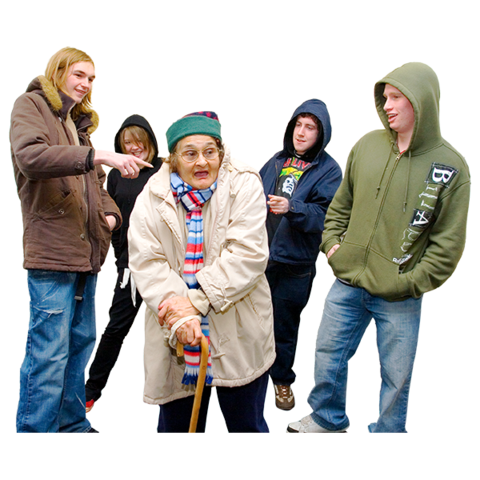 Trosedd casinebTrosedd casineb  ydy pan mae rhywun yn dioddef ymosodiad neu yn cael eu bwlio oherwydd pwy ydyn nhw. Er enghraifft, eu hoedran, anabledd neu grefydd.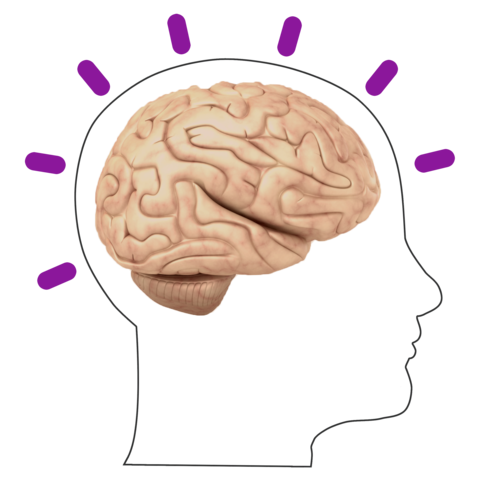 Iechyd meddwl.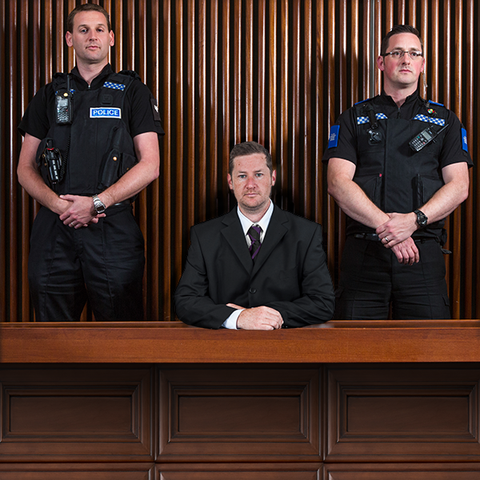 Trosedd difrifiol ac wedi’i drefnu.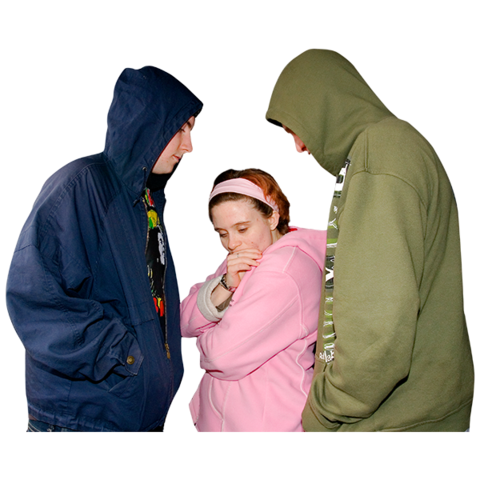 Stelcio ac aflonyddu. Er enghraifft dilyn rhywun ar ôl iddyn nhw ofyn i chi roi llonydd iddyn nhw.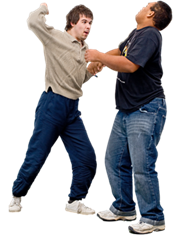 Trosedd treisgar.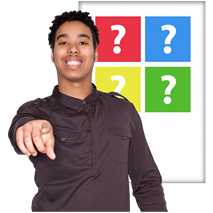 Mae’r Comisiynydd yr Heddlu a Throseddu eisiau gwybod pa mor dda rydych chi yn meddwl mae’r heddlu yn Ne Cymru yn gwneud eu gwaith.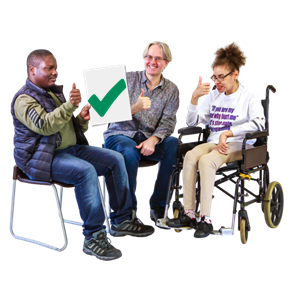 Cwestiwn 6 Dywedwch wrthyn ni am 1 peth rydych chi’n meddwl mae Heddlu De Cymru yn ei wneud yn dda.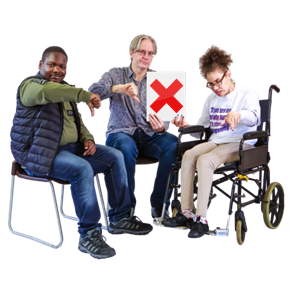 Dywedwch wrthyn ni am 1 peth rydych chi’n meddwl mae Heddlu De Cymru yn gallu ei wneud yn well: 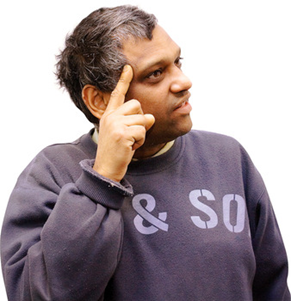 Cwestiwn 7 
Ydych chi’n meddwl eich bod yn deall beth mae’r Comisiynydd yr Heddlu a Thoseddu yn ei wneud? Ydw     Nac Ydw  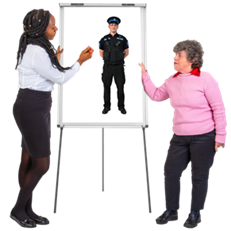 Cwestiwn 8 
Sut ydych chi’n meddwl rydyn ni’n gallu dweud wrth y cyhoedd beth mae’r Comisiynydd yr Heddlu a Throseddu yn ei wneud mewn ffordd glir? 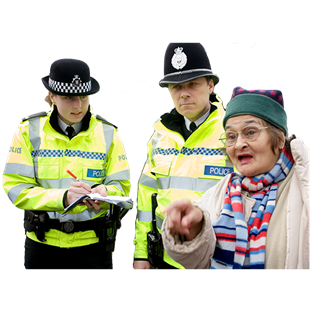 Cwestiwn 9 
Ydych chi wedi adrodd am ddigwyddiad i Heddlu De Cymru yn y flwyddyn ddiwethaf? Ydw      Nag ydw  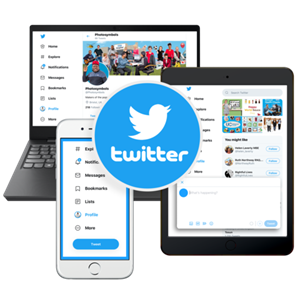 Cwestiwn 10 
Ydych chi'n dilyn Comisiynydd yr Heddlu a Throseddu ar unrhyw un o'r cyfryngau cymdeithasol?Ydw      Nag ydw    Ydych chi' n dilyn Heddlu De Cymru ar unrhyw un o'r cyfryngau cymdeithasol? Ydw      Nag ydw    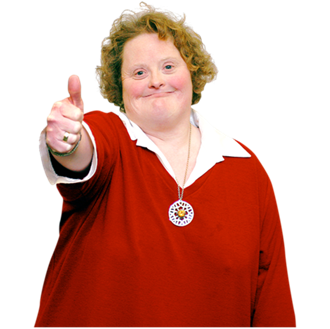 Diolch am eich barn. Faint ydy’ch oed chi? Rhwng 16 a 24 Rhwng 45 a 54Rhwng 25 a 34Rhwng 55 a 64Rhwng 35 a 44Dros 65 Sut rydych chi’n disgrifio eich hun?Sut rydych chi’n disgrifio eich hun?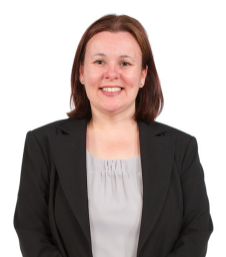 Benyw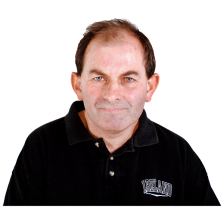 Gwryw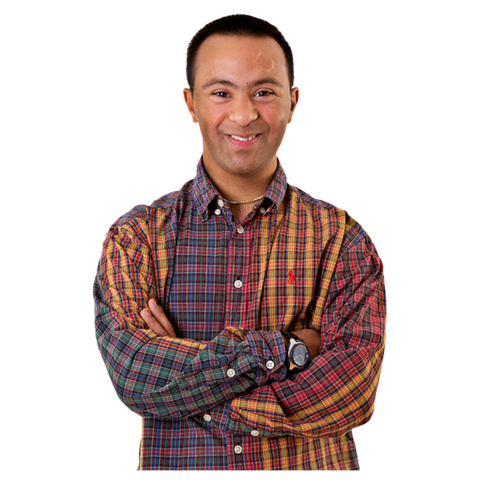 AnneuaiddOs ydy rhywun yn anneuaidd mae’n meddwl nad ydyn nhw yn uniaethu fel gwryw neu fenyw. Maen nhw’n gallu bod y ddau neu dim un.  Ydy eich hunaniaeth rhyw yr un fath â’r rhyw a gafodd ei roi  i chi ar eich genedigaeth? Ydy eich hunaniaeth rhyw yr un fath â’r rhyw a gafodd ei roi  i chi ar eich genedigaeth? Ydy eich hunaniaeth rhyw yr un fath â’r rhyw a gafodd ei roi  i chi ar eich genedigaeth? Ydy eich hunaniaeth rhyw yr un fath â’r rhyw a gafodd ei roi  i chi ar eich genedigaeth? Ydy eich hunaniaeth rhyw yr un fath â’r rhyw a gafodd ei roi  i chi ar eich genedigaeth? Ydy eich hunaniaeth rhyw yr un fath â’r rhyw a gafodd ei roi  i chi ar eich genedigaeth? Ydy eich hunaniaeth rhyw yr un fath â’r rhyw a gafodd ei roi  i chi ar eich genedigaeth? YdyNac YdyDewis peidio dweudPa un o’r geiriau yma sydd yn disgrifio orau sut rydych chi’n meddwl amdanoch eich hun?Pa un o’r geiriau yma sydd yn disgrifio orau sut rydych chi’n meddwl amdanoch eich hun?Pa un o’r geiriau yma sydd yn disgrifio orau sut rydych chi’n meddwl amdanoch eich hun?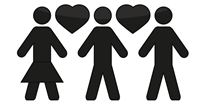 Deurywiol – rydw i’n hoffi ac yn caru dynion a menywod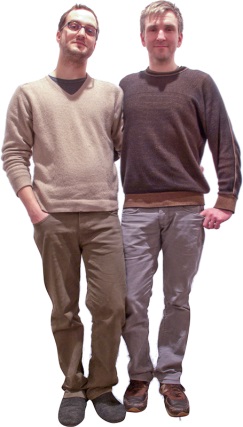 Hoyw – rydw i’n ddyn ac rydw i’n hoffi a caru dynion eraill 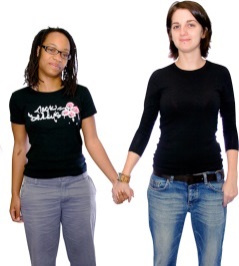 Lesbiad – Rydw i’n fenyw ac rydw i’n hoffi ac yn caru menywod eraill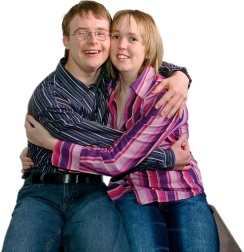 Heterosexual – Rydw i’n hoffi ac yn caru pobl o’r rhyw arall 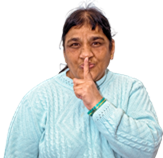 Dewis peidio dweud 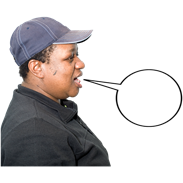 ArallOs ydych wedi ticio ‘arall’ dywedwch beth os gwelwch yn dda:Os ydych wedi ticio ‘arall’ dywedwch beth os gwelwch yn dda:Beth ydy eich crefydd?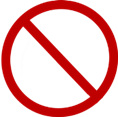 Does gen i ddim crefydd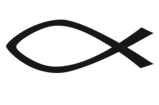 Rydw i’n Gristion (pob math)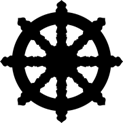 Rydw i’n Fwdhydd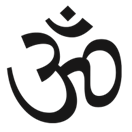 Rydw i’n Hindw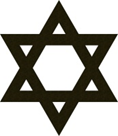 Rydw i’n Iddewig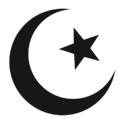 Rydw i’n Fwslim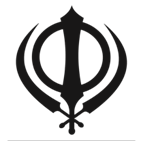 Rydw i’n Sikh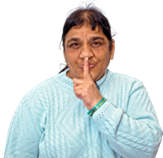 Dewis peidio dweud 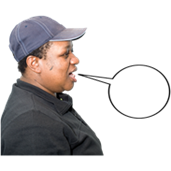 ArallOs ydych wedi ticio ‘arall’ dywedwch beth os gwelwch yn dda:Os ydych wedi ticio ‘arall’ dywedwch beth os gwelwch yn dda:Beth ydy eich grŵp ethnig?Beth ydy eich grŵp ethnig?Beth ydy eich grŵp ethnig?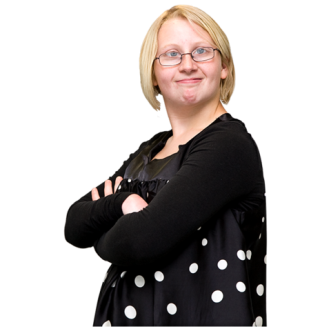 GwynGwynGwyn Seisnig, Cymreig, Albaneg, Gogledd Iwerddon neu Brydeinig Gwyn GwyddeligGwyn Sipsi neu Gwyn Teithiwr Gwyddelig Unrhyw gefndir Gwyn arall. Dywedwch beth os gwelwch yn dda: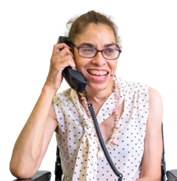 Grwpiau ethnig cymysg neu luosogGrwpiau ethnig cymysg neu luosogGwyn a Du CaribïaiddGwyn a Du AffricanaiddGwyn ac AsiaiddUnrhyw gefndir ethnig cymysg neu luosog arall. Dywedwch beth os gwelwch yn dda: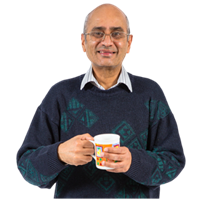 Asiaidd neu Asiaidd PrydeinigAsiaidd neu Asiaidd PrydeinigIndiaiddPacistanaiddBangladeshiTseineaiddUnrhyw gefndir Asiaidd arall. Dywedwch beth os gwelwch yn dda: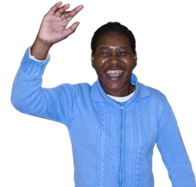 Du, Affricanaidd neu Garibïaidd neu Du Prydeinig Du, Affricanaidd neu Garibïaidd neu Du Prydeinig Du AffricanaiddDu Caribïaidd	Unrhyw gefndir Du, Affricanaidd, neu Garibïaidd arall. Dywedwch beth os gwelwch yn dda: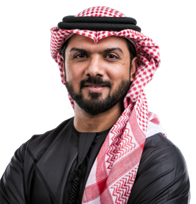 Grŵp ethnig arallGrŵp ethnig arall	Arabaidd	Unrhyw grŵp ethnig arall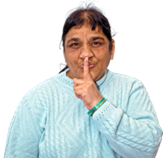 Dydw i ddim eisiau dweudOes gennych chi anabledd? 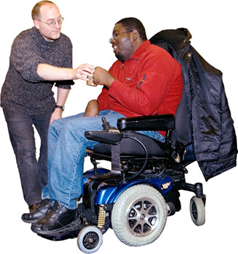 Oes. 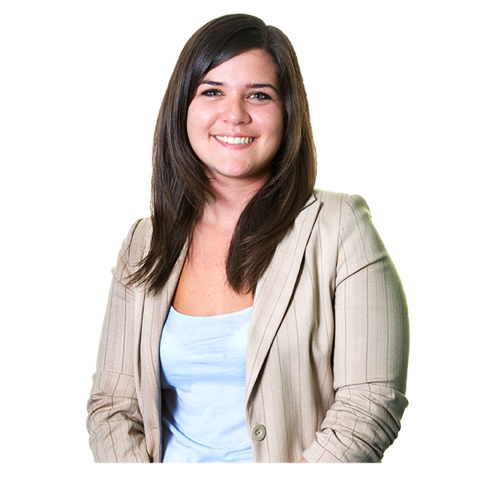 Nac Oes. Dydw i ddim eisiau dweud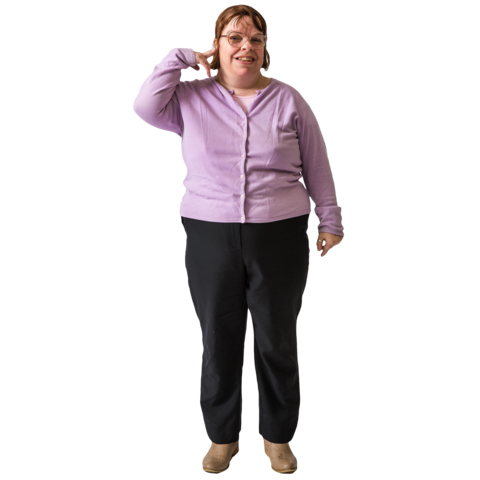 Clywed 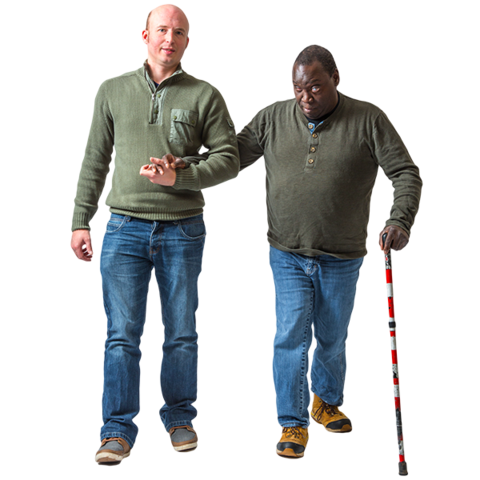 GweldSymud o gwmpasCyflwr iechyd meddwl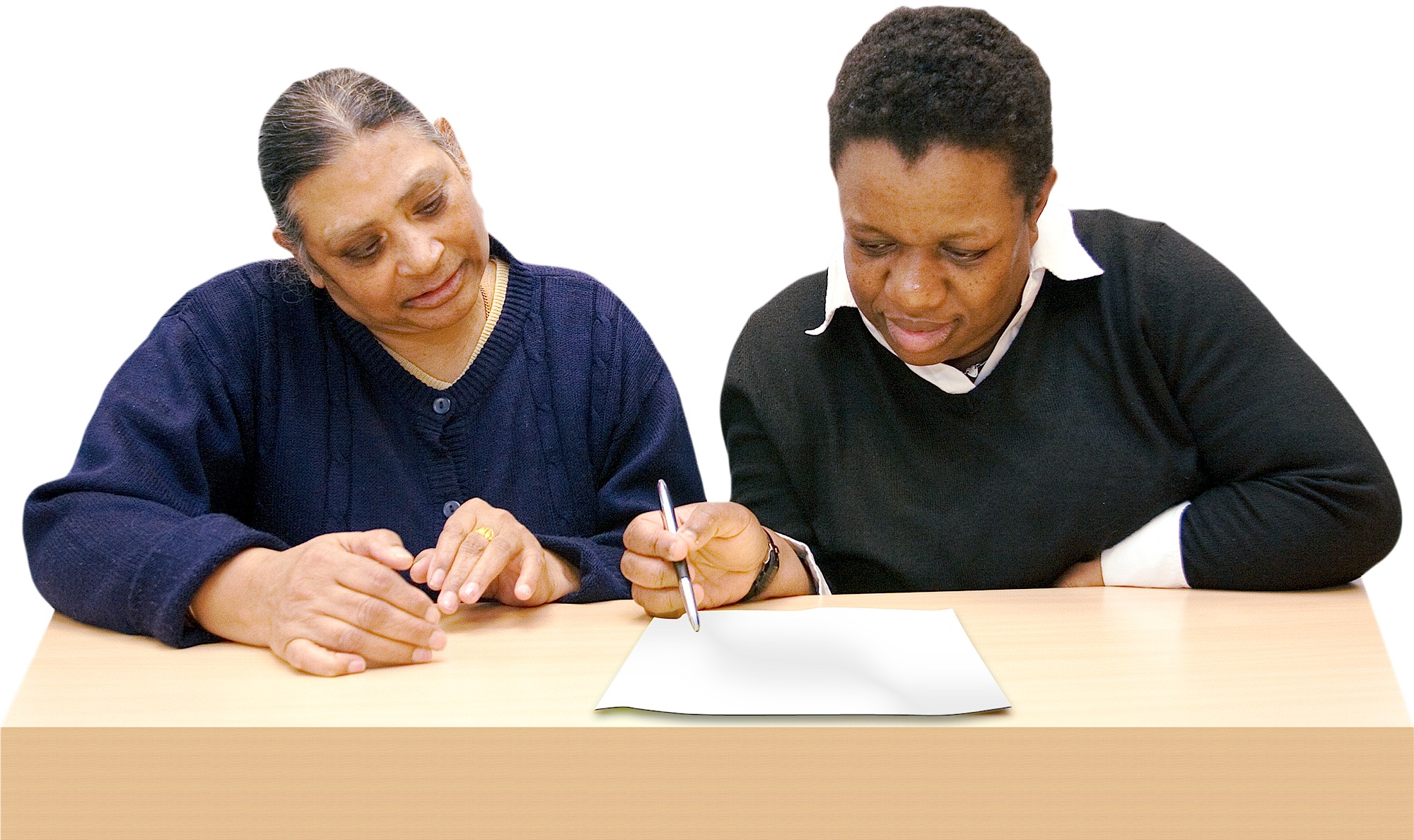 Anabledd DysguArall (dywedwch ragor os gwelwch yn dda): 